Dans De Kaboul à Calais, Wali évoque la chanson « De Manhattan à Kaboul » : « C’est la chanson de Renaud et Axelle Red, ‘Manhattan-Kaboul’, qui résume le mieux ma pensée. Peut-être que de Kaboul à New York, seuls deux enfants peuvent se comprendre. »Cette chanson joue donc un rôle important pour Wali. Voilà pourquoi nous allons l’analyser davantage.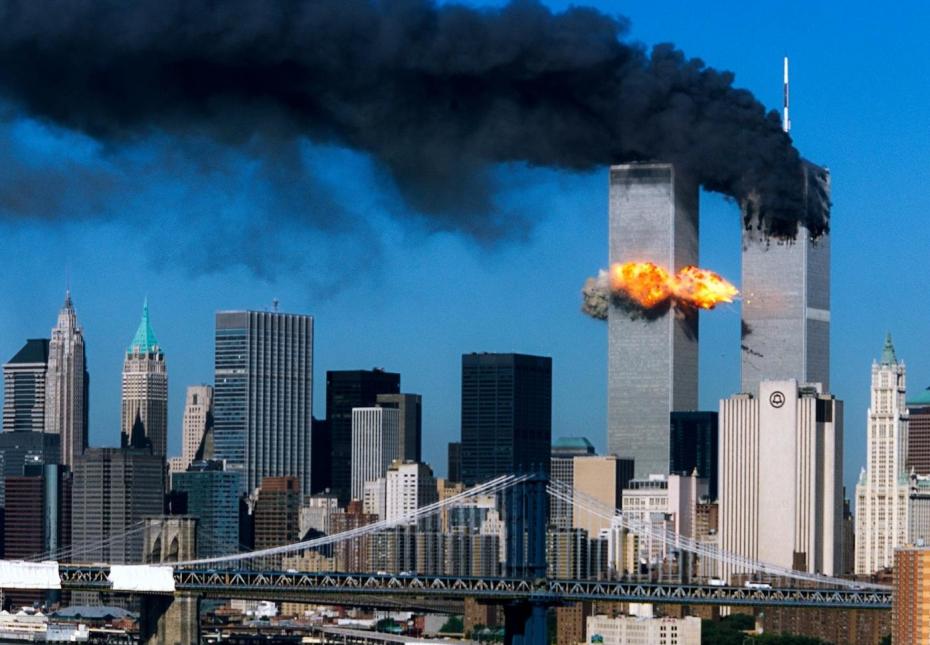 Regarde le clip « 11 septembre 2001 : le film de la catastrophe » (0.00-1.51)Que ressens-tu, que penses-tu en regardant ces images ?______________________________________________________________________________________________________________________________________________________________________________________________________________________________________________________________________________________________________________________________________________________________________Dans notre clip, ces images vont également jouer un rôle. Voyons lequel….Visionne d’abord une première fois le clip sans le son jusqu’à 1.55. Tu vois plusieurs scènes différentes avec divers personnages.Décris leur physique, puis explique où ils se trouvent, ce qu’ils font et comment ils se sentent en te fondant sur le tableau ci-dessous :Visionne la deuxième partie de la vidéo (1.56-3.42). On peut percevoir un changement de comportement chez plusieurs personnages que nous avons analysés. Comment semblent se sentir maintenant le jeune homme ainsi que la jeune femme accompagnée de l’homme ?_____________________________________________________________________________________________________________________________________________________________________________________________________________________________________________________________________________________________________________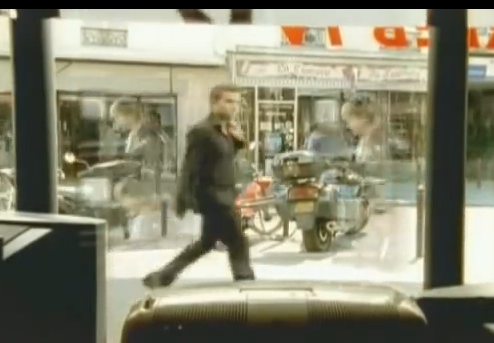 Visionne une première fois l’intégralité du clip, en te concentrant cette fois-ci sur les scènes filmées de l’intérieur d’un magasin. Décris ces scènes à l’aide du tableau ci-contre.Que découvrent donc les passants, mais aussi le jeune homme, la femme et l’homme dans la deuxième partie du clip, ce qui explique leur changement de comportement ?_______________________________________________________________________________________________________________________________________________________________________________________________________________________________________________________________________________________________________________Le sujet de la chanson pourrait donc être ______________________________________________________________________.Visionne la chanson, cette fois-ci avec le son, jusqu’à 1.38 et réponds aux questions suivantes :Qui est l’homme présenté ? Que s’est-il passé avec lui ?____________________________________________________________________________________________________________________________________________________________________________________________________________________________________________________________________________________________________________________________________________________________________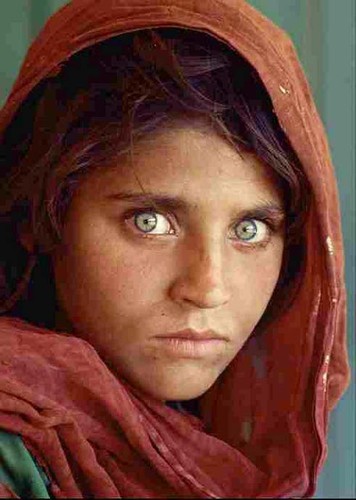 Qui est la fille présentée ? Que s’est-il passé avec elle ?____________________________________________________________________________________________________________________________________________________________________________________________________________________________________________________________________________________________________________________Qu’est-ce qui les sépare ?___________________________________________________________________________________________________________________________________________________________________________________________________________________________________________________________________________________________________________________________________________________________________________________________________________________Qu’est-ce qui les unit ?_____________________________________________________________________________________________________________________________________________________________________________________________________________________________________________________________________________________________________________L’histoire racontée est donc celle de _____________________________________________________________________________________________________Visionne la chanson en entier avec le son et complète les phrases suivantes. Réponds ensuite aux questions de compréhension : Moi, plus jamais esclave _______________________________
Ils t'imposaient ________________________________________
Ceux-là ont-ils jamais lu ________________________________ ?Suis ________________________________________, 
Je s'rai pas _____________________________________, 
Ce pays que j'aimais tellement serait-il
Finalement ___________________________________________ ?« Les dieux, les _______________________________, 
Les guerres de civilisation, 
Les armes, les drapeaux_______________________________, 
Font toujours de nous __________________________________ »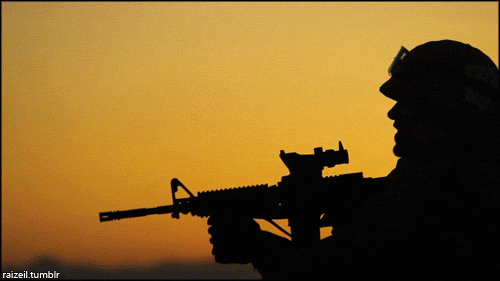 Qui sont, selon toi, les hommes évoqués dans le premier couplet ?_______________________________________________________________________________________________________________Recherche la dernière expression que tu as notée (après « finalement ») dans le Larousse  (http://www.larousse.fr/dictionnaires/francais-monolingue).Que signifie-t-elle ?__________________________________________________________________________________________________________________________________________________________________________________________________________Qui ou quoi est désigné par cette expression et pourquoi ?Expression écriteImagine que tu écris une lettre d’environ 120 mots à l’un des personnages de la chanson (le garçon portoricain ou la fille afghane). Que lui dirais-tu sur tes sentiments, tes  pensées ?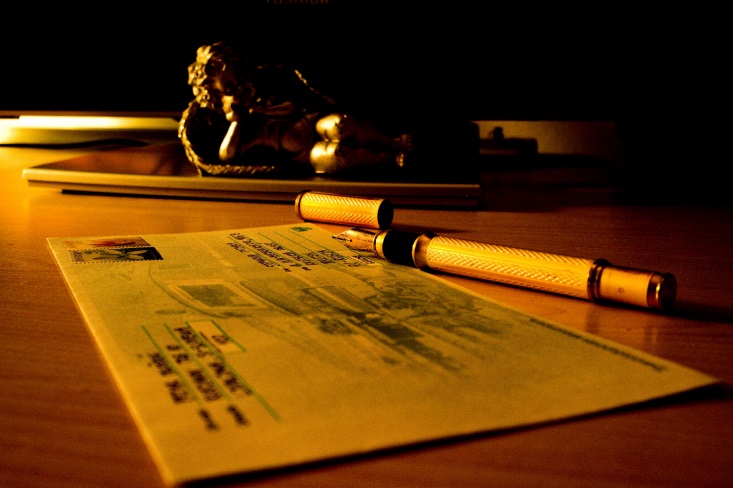 _______________________________________________________________________________________________________________________________________________________________________________________________________________________________________________________________________________________________________________________________________________________________________________________________________________________________________________________________________________________________________________________________________________________________________________________________________________________________________________________________________________________________________________________________________________________________________________________________________________________________________________________________________________________________________________________________________________________________________________________________________________________________________________________________________________________________________________________________________________________________________________________________________________________________________________________________________________________________________________________________________________________________________________________________________________________________________________________________________________________________________________________________________________________________________________________________________Renaud & Axelle Red: Manhattan-KaboulMise en route.Avec le clip.Leur physiqueLieu où ils se trouventLeurs activitésLeurs sentimentsLa jeune femmeaccompagnée d’un hommeLe jeune hommeLe coupleLe groupePremière partie du clip. (-1.55)Deuxième partie du clip (1.56-3.42)Images montrées à la téléComportement des personnes qui passent près du magasinAvec les paroles.____________________________________________________________________________________________________Pour qui ou pour quoi non seulement les deux personnages de la chanson, mais aussi les hommes et les femmes en général doivent-ils mourir ?__________________________________________________________________________________________________________________________________________________________________________________________________________ C’est donc une chanson  ___________________________________ de la guerre.